SISTEM  INFORMASIPENJUALAN DAN PEMBELIAN PAKAIANDI “ZERO FIRST DISTRO”TUGAS AKHIR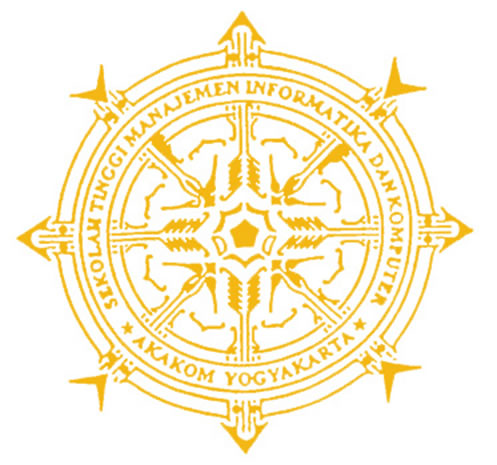 Diajukan Sebagai Salah Satu Syarat Untuk MemperolehGelar Ahli Madya Komputer PadaSekolah Tinggi Manajemen Informatika Dan Komputer AKAKOMDisusun Oleh:Alfian MaviantoNomor Mahasiswa	: 083110001Jurusan			: Manajemen InformatikaJenjang			: Diploma IIISEKOLAH TINGGI MANAJEMEN INFORMATIKA DAN KOMPUTERYOGYAKARTA2011